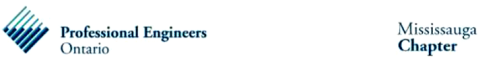 Professional Engineers Ontario - Scholarship 2022 Student Application Form  The Mississauga Chapter of Professional Engineers Ontario (PEO) is pleased to offer three  scholarships in the  amount of  $500 each for the university study term beginning the fall of 2022. Applications will be  accepted from Grade 12 students who live in Mississauga or have completed high school in the City of Mississauga in  2022 and who will be attending an Engineering faculty at an Ontario university accredited by the Canadian  Engineering Accreditation Board (CEAB). Completed applications must be received by Wednesday, August 31, 2022, at 11:59 pm. Winners will be announced in the first week of September, 2022. The scholarship will be awarded based on a combination of academics, extracurricular activities,  community service and interest in pursuing a career in engineering as a licensed Professional Engineer.  The weighting model is available on the last page of this document.  Please fill out the following application form and enclose your latest high school transcript and  university acceptance letter.  All submissions & attachments should be sent as a PDF or Word document to the Chair of the  Scholarship Committee, Muhammad Khan, at the following address:  Muhamad.khan@peo-mc.ca IMPORTANT: Please provide complete information. All provided  information is confidential in accordance with the PEO Privacy Policy and will be used solely to  determine a successful applicant.  NOTE: This application form is also available on the Chapter Website under Scholarship Committee 1 | P a g e Personal Information:  Academic Information:  References: 2 | P a g e Extracurricular Activities and Community Service Information:  Please describe your extracurricular activities (i.e. athletics, counseling, clubs, etc.) as well as community  service (200 words maximum). Explain why you chose to be involved.  (200 words maximum)3 | P a g e Why do you want to become a Professional Engineer?  Please write an essay to explain why you want to become an engineer (500 words maximum). Include your thoughts about the  values of the engineering profession to the public and your responsibilities as a Professional Engineer.  (500 words maximum) 4 | P a g e Acknowledgement & Consent  The selected recipient will be invited to an awards ceremony. The ceremony may be hosted by the PEO  Mississauga Chapter or may be part of the recipient’s high school graduation ceremony. An  announcement of the scholarship recipients may be made on the PEO Website and in the Engineering  Dimensions publication.  We also encourage every applicant to sign up for the PEO Student Membership Program (SMP),  compliments of PEO. The SMP is a no-cost program that maintains contact between the student and  their PEO Chapter during their university years.  I hereby certify that the information I have provided is true and accurate to the best of my knowledge. I  also consent to having my information shared publicly (as specified above) if I am a Scholarship recipient.  Signature of Applicant: ____________________________________ Date: _______________  Electronic signatures are acceptable5 | P a g e Student Application Weighting Model  The PEO Mississauga Chapter Scholarship Committee will evaluate applicants based on the following:  Each applicant must provide contact information for two references (academic and alternate), and must  meet all eligibility criteria. Only the successful candidates will be contacted.  Should you have questions, please contact muhamad.khan@peo-mc.ca Best wishes in applying for the Professional Engineers Ontario Mississauga Chapter Scholarship!First Name:  Last Name:  Home Address:  Telephone:  Email:  Are you a relative of a current PEO Mississauga Chapter board member? ______ (Yes or No) High School Name:  Enclose a copy of your latest High School Transcript: □ Enclosed  University you will be attending in Fall 2022:  Engineering Discipline:  Enclose a copy of the University Acceptance Letter: □ Enclosed  Proof of enrollment: □ EnclosedPlease include one academic reference and an alternate reference  Academic Reference Name:  Telephone:  Email:  Alternate Reference Name:  Telephone:  Email:  Alternate reference can be academic, from volunteer service, extracurricular activities, or employment Category and WeightAcademic Standing 30% Extracurricular/Community Service Activities 30% Essay: Why do you want to become a Professional Engineer? 40% Meets Eligibility Criteria Yes / No Two References Provided Yes / No Overall Score 100% 